Szopka Bożonarodzeniowa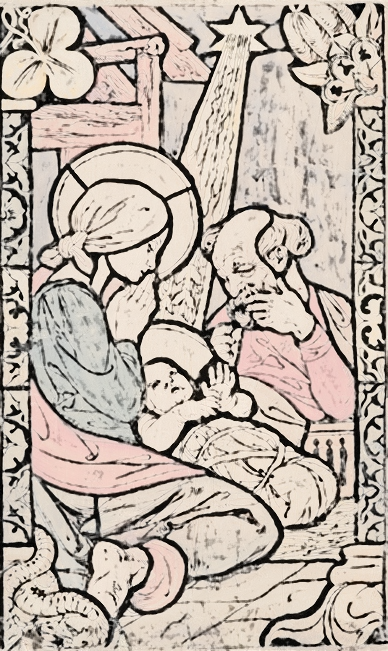 Regulamin szkolnego konkursu plastycznegodla dzieci klas 0 – VIIITermin składania prac:Do12 grudnia 2019 rokuWarunkiem uczestnictwa w konkursie jest przygotowanie rodzinnej SZOPKI BOŻONARODZENIOWEJ!Prace konkursowe należy wykonać wraz z osobami dorosłymi w miłej rodzinnej atmosferze.Prace nie powinny przekraczać wymiarów 50/50/50 cm.Prace powinny być podpisane z tyłu pracy wg wzoru: kto ją wykonał, do której klasy uczęszcza lub uczęszczają autorzy pracy. Należy również umieścić informację, czy praca może być eksponowana 
w czasie Świąt Bożego Narodzenia w kościele pw. Dobrego Pasterza 
w Krościenku nad Dunajcem.Kryteria oceny szopek:zgodność z tematem, estetyka, oryginalność, wkład pracy.Autorzy najpiękniejszych szopek otrzymają nagrody rzeczowe.Uroczyste ogłoszenie wyników nastąpi w Dniu Święta Szkoły.Organizatorem konkursu jest Szkoła Podstawowa nr 1 im. Adama Mickiewicza w Krościenku n. D.Osoby odpowiedzialne za organizację konkursu:Ksiądz Henryk Homoncik, Elżbieta Kozłecka, Ewa Majerczak i Marta Wolska